                                                                                                                      “Azərbaycan Xəzər Dəniz Gəmiçiliyi”			                       			 	Qapalı Səhmdar Cəmiyyətinin 					       			“ 01 ”  Dekabr 2016-cı il tarixli		“216” nömrəli əmri ilə təsdiq edilmişdir.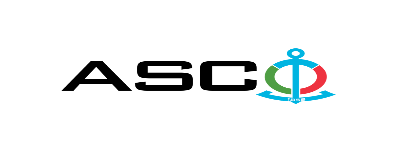 “Azərbaycan Xəzər Dəniz Gəmiçiliyi” Qapalı Səhmdar Cəmiyyəti Struktur idarələrə tələb olunan elektro texniki alətlərin  satın alınması məqsədilə açıq müsabiqə elan edir:Müsabiqə №AM074/2021(İddiaçı iştirakçının blankında)AÇIQ MÜSABİQƏDƏ İŞTİRAK ETMƏK ÜÇÜN MÜRACİƏT MƏKTUBU___________ şəhəri                                                                         “__”_______20_-ci il___________№           							                                                                                          ASCO-nun Satınalmalar Komitəsinin Sədricənab C.Mahmudluya,Hazırkı məktubla [iddiaçı podratçının tam adı göstərilir] (nin,nun,nın) ASCO tərəfindən “__________”ın satın alınması ilə əlaqədar elan edilmiş [iddiaçı tərəfindən müsabiqənin nömrəsi daxil edilməlidir]nömrəli açıq  müsabiqədə iştirak niyyətini təsdiq edirik.Eyni zamanda [iddiaçı podratçının tam adı göstərilir] ilə münasibətdə hər hansı ləğv etmə və ya müflislik prosedurunun aparılmadığını, fəaliyyətinin dayandırılmadığını və sözügedən satınalma müsabiqəsində iştirakını qeyri-mümkün edəcək hər hansı bir halın mövcud olmadığını təsdiq edirik. Əlavə olaraq, təminat veririk ki, [iddiaçı podratçının tam adı göstərilir] ASCO-ya aidiyyəti olan şəxs deyildir.Tərəfimizdən təqdim edilən sənədlər və digər məsələlərlə bağlı yaranmış suallarınızı operativ cavablandırmaq üçün əlaqə:Əlaqələndirici şəxs: Əlaqələndirici şəxsin vəzifəsi: Telefon nömrəsi: E-mail: Qoşma: İştirak haqqının ödənilməsi haqqında bank sənədinin əsli – __ vərəq.________________________________                                   _______________________                   (səlahiyyətli şəxsin A.A.S)                                                                                                        (səlahiyyətli şəxsin imzası)_________________________________                                                                  (səlahiyyətli şəxsin vəzifəsi)                                                M.YMALLARIN SİYAHISI:   Texniki suallarla bağlı:   Zaur Salamov Satınalmalar Departamentinin mütəxəssisiTel: +99455 8170812+994 12 4043700  (daxili 1248)                                                       E-mail: zaur.salamov@asco.az     Müsabiqədə qalib elan olunan iddiaçı şirkət ilə satınalma müqaviləsi bağlanmamışdan öncə ASCO-nun Satınalmalar qaydalarına uyğun olaraq iddiaçının yoxlanılması həyata keçirilir.     Həmin şirkət bu linkə http://asco.az/sirket/satinalmalar/podratcilarin-elektron-muraciet-formasi/ keçid alıb xüsusi formanı doldurmalı və ya aşağıdakı sənədləri təqdim etməlidir:Şirkətin nizamnaməsi (bütün dəyişikliklər və əlavələrlə birlikdə)Kommersiya hüquqi şəxslərin reyestrindən çıxarışı (son 1 ay ərzində verilmiş)Təsisçi hüquqi şəxs olduqda, onun təsisçisi haqqında məlumatVÖEN ŞəhadətnaməsiAudit olunmuş mühasibat uçotu balansı və ya vergi bəyannaməsi (vergi qoyma sistemindən asılı olaraq)/vergi orqanlarından vergi borcunun olmaması haqqında arayışQanuni təmsilçinin şəxsiyyət vəsiqəsiMüəssisənin müvafiq xidmətlərin göstərilməsi/işlərin görülməsi üçün lazımi lisenziyaları (əgər varsa)Qeyd olunan sənədləri təqdim etməyən və ya yoxlamanın nəticəsinə uyğun olaraq müsbət qiymətləndirilməyən şirkətlərlə müqavilə bağlanılmır və müsabiqədən kənarlaşdırılır. Müsabiqədə iştirak etmək üçün təqdim edilməli sənədlər:Müsabiqədə iştirak haqqında müraciət (nümunə əlavə olunur);İştirak haqqının ödənilməsi barədə bank sənədi;Müsabiqə təklifi; Malgöndərənin son bir ildəki (əgər daha az müddət fəaliyyət göstərirsə, bütün fəaliyyət dövründəki) maliyyə vəziyyəti barədə bank sənədi;Azərbaycan Respublikasında vergilərə və digər icbari ödənişlərə dair yerinə yetirilməsi vaxtı keçmiş öhdəliklərin, habelə son bir il ərzində (fəaliyyətini dayandırdığı müddət nəzərə alınmadan) vergi ödəyicisinin Azərbaycan Respublikasının Vergi Məcəlləsi ilə müəyyən edilmiş vəzifələrinin yerinə yetirilməməsi hallarının mövcud olmaması barədə müvafiq vergi orqanlarından arayış.İlkin mərhələdə müsabiqədə iştirak haqqında müraciət (imzalanmış və möhürlənmiş) və iştirak haqqının ödənilməsi barədə bank sənədi (müsabiqə təklifi istisna olmaqla) ən geci 22 oktyabr 2021-ci il, Bakı vaxtı ilə saat 17:00-a qədər Azərbaycan, rus və ya ingilis dillərində “Azərbaycan Xəzər Dəniz Gəmiçiliyi” Qapalı Səhmdar Cəmiyyətinin ( “ASCO” və ya “Satınalan təşkilat”) yerləşdiyi ünvana və ya Əlaqələndirici Şəxsin elektron poçtuna göndərilməlidir, digər sənədlər isə müsabiqə təklifi zərfinin içərisində təqdim edilməlidir.   Satın alınması nəzərdə tutulan mal, iş və xidmətlərin siyahısı (təsviri) əlavə olunur.İştirak haqqının məbləği və Əsas Şərtlər Toplusunun əldə edilməsi:Müsabiqədə iştirak etmək istəyən iddiaçılar aşağıda qeyd olunmuş məbləğdə iştirak haqqını ASCO-nun bank hesabına ödəyib (ödəniş tapşırığında müsabiqə keçirən təşkilatın adı, müsabiqənin predmeti dəqiq göstərilməlidir), ödənişi təsdiq edən sənədi birinci bölmədə müəyyən olunmuş vaxtdan gec olmayaraq ASCO-ya təqdim etməlidir. Bu tələbləri yerinə yetirən iddiaçılar satınalma predmeti üzrə Əsas Şərtlər Toplusunu elektron və ya çap formasında əlaqələndirici şəxsdən elanın IV bölməsində göstərilən tarixədək həftənin istənilən iş günü saat 09:00-dan 17:00-a kimi ala bilərlər.İştirak haqqının məbləği (ƏDV-siz): 50 (əlli) AZN Iştirak haqqı manat və ya ekvivalent məbləğdə ABŞ dolları və AVRO ilə ödənilə bilər.  Hesab nömrəsi: İştirak haqqı ASCO tərəfindən müsabiqənin ləğv edilməsi halı istisna olmaqla, heç bir halda geri qaytarılmır.Müsabiqə təklifinin təminatı :Müsabiqə təklifi üçün təklifin qiymətinin azı 1 (bir) %-i həcmində bank təminatı (bank qarantiyası) tələb olunur. Bank qarantiyasının forması Əsas Şərtlər Toplusunda göstəriləcəkdir. Bank qarantiyalarının əsli müsabiqə zərfində müsabiqə təklifi ilə birlikdə təqdim edilməlidir. Əks təqdirdə Satınalan Təşkilat belə təklifi rədd etmək hüququnu özündə saxlayır. Qarantiyanı vermiş maliyyə təşkilatı Azərbaycan Respublikasında və/və ya beynəlxalq maliyyə əməliyyatlarında qəbul edilən olmalıdır. Satınalan təşkilat etibarlı hesab edilməyən bank qarantiyaları qəbul etməmək hüququnu özündə saxlayır.Satınalma müsabiqəsində iştirak etmək istəyən şəxslər digər növ təminat (akkreditiv, qiymətli kağızlar, satınalan təşkilatın müsabiqəyə dəvət sənədlərində göstərilmiş xüsusi hesabına  pul vəsaitinin köçürülməsi, depozitlər və digər maliyyə aktivləri) təqdim etmək istədikdə, təminat növünün mümkünlüyü barədə Əlaqələndirici Şəxs vasitəsilə əvvəlcədən ASCO-ya sorğu verməlidir və razılıq əldə etməlidir. Müqavilənin yerinə yetirilməsi təminatı satınalma müqaviləsinin qiymətinin 5 (beş) %-i məbləğində tələb olunur.Hazırki satınalma əməliyyatı üzrə Satınalan Təşkilat tərəfindən yalnız malların anbara təhvil və təslim aktının təqdim etdikdən sonra ödənişinin yerinə yetirilməsi nəzərdə tutulur, avans ödəniş nəzərdə tutulmamışdır.Müqavilənin icra müddəti:Müraciyyət edən şirkətlər ,təkliflərində xidmətlərin yekun müddətini qeyd etməlidirlər. Müsabiqə təklifinin təqdim edilməsinin son tarixi və vaxtı:Müsabiqədə iştirak haqqında müraciəti və iştirak haqqının ödənilməsi barədə bank sənədini birinci bölmədə qeyd olunan vaxta qədər təqdim etmiş iştirakçılar, öz müsabiqə təkliflərini bağlı zərfdə (1 əsli və 1 surəti olmaqla) 28 oktyabr 2021-ci il, Bakı vaxtı ilə saat 16:00-a qədər ASCO-ya təqdim etməlidirlər.Göstərilən tarixdən və vaxtdan sonra təqdim olunan təklif zərfləri açılmadan geri qaytarılacaqdır.Satınalan təşkilatın ünvanı:Azərbaycan Respublikası, Bakı şəhəri, AZ1003 (indeks), Neftçilər prospekti 2, ASCO-nun Satınalmalar Komitəsi.Əlaqələndirici şəxs:Mahir ŞamıyevASCO-nun Satınalmalar Departameninin təchizat işləri üzrə mütəxəssisiTelefon nömrəsi: +99451 5787575Elektron ünvan: mahir.shamiyev@asco.az , tender@asco.azHüquqi məsələlər üzrə:Telefon nömrəsi: +994 12 4043700 (daxili: 1262)Elektron ünvan: tender@asco.az Müsabiqə təklif zərflərinin açılışı tarixi, vaxtı və yeri:Zərflərin açılışı 29 oktyabr 2021-ci il tarixdə, Bakı vaxtı ilə saat 15:00-da  elanın V bölməsində göstərilmiş online baş tutacaqdır.Müsabiqənin qalibi haqqında məlumat:Müsabiqə qalibi haqqında məlumat ASCO-nun rəsmi veb-səhifəsinin “Elanlar” bölməsində yerləşdiriləcəkdir.R/№Mal-materialın Ölçü vahidi SayıSertifikat  tələbi haqqında/
Certificate request1Elektrik dreli 220 V, 230 Vt, patronun yuxarı ölçüsü 6.5 mm / 0 ÷ 4500 d/dəq, patron  növü: tez sıxılan ədəd11Mənşə və keyfiyyət sertifikatı2Elektrik dreli 220 V, 750 Vt, patronun yuxarı ölçüsü 13 mm / 0 ÷ 3000 d/dəq, patron  növü: tez sıxılan ədəd31Mənşə və keyfiyyət sertifikatı3Elektrik dreli 220 V, 750 Vt, patronun yuxarı ölçüsü 13 mm / 0 ÷ 660 d/dəq, patron  növü: tez sıxılan ədəd15Mənşə və keyfiyyət sertifikatı4Elektrik dreli 220 V, 1100 Vt, patronun yuxarı ölçüsü 13 mm / 0 ÷ 900 / 0 ÷ 2800 d/dəq, patron  növü: açarlıədəd16Mənşə və keyfiyyət sertifikatı5Elektrik dreli 220 V, 600 Vt, patronun yuxarı ölçüsü 10 mm / 0 ÷ 2600 d/dəq, patron  növü: tez sıxılan ədəd7Mənşə və keyfiyyət sertifikatı6Elektrik dreli 220 V, 370 Vt, patronun yuxarı ölçüsü 6.5 mm / 0 ÷ 4200 d/dəq, patron  növü: tez sıxılan ədəd13Mənşə və keyfiyyət sertifikatı7Elektrik dreli 220 V, 850 Vt, patronun yuxarı ölçüsü 16 mm / 0 ÷ 630 d/dəq, patron  növü: açarlıədəd18Mənşə və keyfiyyət sertifikatı8Elektrik dreli professional 220 V, 850 Vt, patronun yuxarı ölçüsü 13 mm / 0 ÷ 3000 d/dəq, patron  növü: açarlı ədəd16Mənşə və keyfiyyət sertifikatı9Elektrik dreli professional 220 V, 750 Vt, patronun yuxarı ölçüsü 13 mm / 0 ÷ 2800 d/dəq, patron  növü: tez sıxılan ədəd11Mənşə və keyfiyyət sertifikatı10Elektrik dreli professional zərbəli 220 V, 1010 Vt, patronun yuxarı ölçüsü 13 mm / 0 ÷ 2900 d/dəq / 58000 zərbə/dəq, patron  növü:  tez sıxılan ədəd11Mənşə və keyfiyyət sertifikatı11Akkumlyatorlu drel. Li-Ion  zərbəli 18 V, 2 х 4 А/saat, patronun yuxarı ölçüsü 13 mm  0 ÷ 400\1500 d/dəq, patron  növü: tez sıxılan   ədəd19Mənşə və keyfiyyət sertifikatı12Akkumlyatorlu drel. Li-Ion  zərbəli 18 V, 2 х 5 А/saat, patronun yuxarı ölçüsü 13 mm  0 ÷ 550\2100 d/dəq, patron  növü: tez sıxılan   ədəd29Mənşə və keyfiyyət sertifikatı13Akkumlyatorlu drel. Li-Ion  zərbəsiz 18 V,  1,5 А/saat, patronun yuxarı ölçüsü 13 mm  0 ÷ 1400 d/dəq, patron  növü: tez sıxılan (iki akkumlyatorlu, qidalandırıcı qurğulu, keysdə)   ədəd32Mənşə və keyfiyyət sertifikatı14Akkumlyatorlu drel. Ni-Cd  zərbəsiz 12 V,  1,3 А/saat, patronun yuxarı ölçüsü 10 mm  0 ÷ 1300 d/dəq, patron  növü: tez sıxılan (iki akkumlyatorlu, qidalandırıcı qurğulu, keysdə)   ədəd27Mənşə və keyfiyyət sertifikatı15Lobzik 220 V,  800 Vt / 3000 hər/dəq  ədəd4Mənşə və keyfiyyət sertifikatı16Lobzik 220 V,  800 Vt / 800 ÷ 2800 hər/dəqədəd1Mənşə və keyfiyyət sertifikatı17Lobzik 220 V,  670 Vt / 500 ÷ 2600 hər/dəqədəd1Mənşə və keyfiyyət sertifikatı18Lobzik professional 220 V,  780 Vt / 3100 hər/dəq  ədəd13Mənşə və keyfiyyət sertifikatı19Lobzik 220 V,  450 Vt / 3100 hər/dəq  ədəd12Mənşə və keyfiyyət sertifikatı20Laqonda 220 V, 2200 Vt / 8500 d/dəq , dairənin yuxarı ölçüsü 180 mmədəd19Mənşə və keyfiyyət sertifikatı21Laqonda 220 V, 1010 Vt / 11000 d/dəq , dairənin yuxarı ölçüsü 125 mm                             ədəd13Mənşə və keyfiyyət sertifikatı22Laqonda 220 V, 2600 Vt / 6600 d/dəq ,  dairənin yuxarı ölçüsü 230 mm    ədəd25Mənşə və keyfiyyət sertifikatı23Laqonda 220 V, 750 Vt / 12000 d/dəq ,  dairənin yuxarı ölçüsü 115 mm    ədəd29Mənşə və keyfiyyət sertifikatı24Laqonda 220 V, 1400 Vt / 4000 ÷ 9000 d/dəq ,  dairənin yuxarı ölçüsü 150 mm    ədəd2Mənşə və keyfiyyət sertifikatı25Laqonda professional 220 V, 900 Vt / 11000 d/dəq ,  dairənin yuxarı ölçüsü 125 mm    ədəd9Mənşə və keyfiyyət sertifikatı26Laqonda professional 220 V, 1300 Vt / 11000 d/dəq ,  dairənin yuxarı ölçüsü 125 mm    ədəd8Mənşə və keyfiyyət sertifikatı27Laqonda 220 V, 1450 Vt / 10000 d/dəq ,  dairənin yuxarı ölçüsü 125 mm    ədəd11Mənşə və keyfiyyət sertifikatı28Laqonda 220 V, 2200 Vt / 8500 d/dəq ,  dairənin yuxarı ölçüsü 180 mm    ədəd3Mənşə və keyfiyyət sertifikatı29Perforator 220 V, 720 Vt / 0 ÷ 1200 d/dəq  SDS + 23 mm,  2,3 J.  İki rejimli ədəd7Mənşə və keyfiyyət sertifikatı30Perforator 220 V, 1500 Vt /  15.5 J по ЕРТА . 1150 ÷ 2300  zər /dəqədəd3Mənşə və keyfiyyət sertifikatı31Perforator  4 kq-lıq Ø32; 220-230V;300d/d; 3300z/d;850vT; SDS+; profədəd6Mənşə və keyfiyyət sertifikatı32Perforator 11 kq-lıq Ø40; 220-230V; SDSmax; 1100-2250z/d;310d/d;profədəd2Mənşə və keyfiyyət sertifikatı33Plastmas boru üçün ütü  dəsti  2кVt; 220V-50Hz; t°=50-300°; 20 ÷ 32 mmədəd11Mənşə və keyfiyyət sertifikatı34Plastmas boru üçün ütü  dəsti 2кVt; 220V-50Hz; t°=50-300°;20 ÷ 50 mm ədəd4Mənşə və keyfiyyət sertifikatı35Yonucu  dəzgah 220 V, 600 Vt / 2900 d/dəq  200 x 32 x 25 mmədəd2Mənşə və keyfiyyət sertifikatı36Bor maşın ucluqla birgə 220V;300Vt;0÷ 2000 d/dəq;tsanqalar 0,3-4mm;yumuşaq valladəst3Mənşə və keyfiyyət sertifikatı37Pnevmodrel 0,7 MPa / patronun yuxarı ölçüsü 13 mm / 0 ÷ 700 d/dəq / patron  növü: açarlıədəd5Mənşə və keyfiyyət sertifikatı38Sənaye feni 220 V,  2000 Vt / 80 ÷ 650 °С 200/550  L/dəq, displeyli.ədəd16Mənşə və keyfiyyət sertifikatı39Sepli elektrik mişarı 220 V, 2000 Vt / шина 40 sm, addım 3/8 '' pazın eni 1,3 mm ədəd5Mənşə və keyfiyyət sertifikatı